TokiБакарева Евгения, 10 класс, МБОУ СОШ сельского поселения «Поселок Токи» Ванинского муниципального района Хабаровского краяКошкина Галина Федоровна, учитель английского языка МБОУ СОШ сельского поселения «Поселок Токи»Toki... Strange word, strange, isn't it? But that's the name settlement, in which I live. It turns out that in translation from the oroch language "Toki" means "the elk, the prongs". (Once in ancient times the territory near our village was populated by  oroch and uda tribes. Along the river Dyuanka once roamed the oroch rod Dyuanka. - What is interesting story!)The old-timers also argue that Toki has another meaning - "capercaillies’ nests", because once on the coast in the dense taiga were wood grouse in countless numbers. The Village Toki is located on the shore of the Tatar strait. Here I was born and grew up. This is my small motherland. It seems to me, wherever I go, wherever I lived, I'll always feel the lure of the family, dear to the heart of the seats. There is no more beautiful place in the world: the hills with caps of eternal snow, forest with its changeable, unique beauty, the sea, always is different: bright blue, quiet in clear sunny days lead-cold into the foggy, rainy.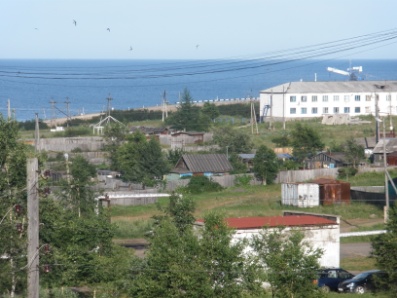 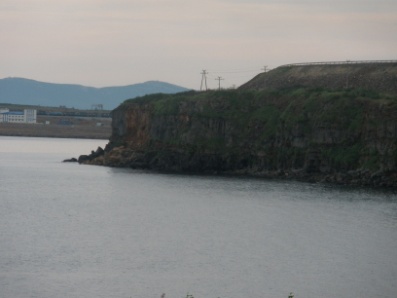 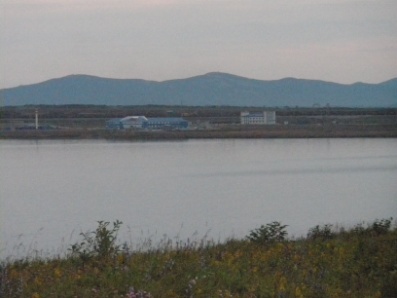 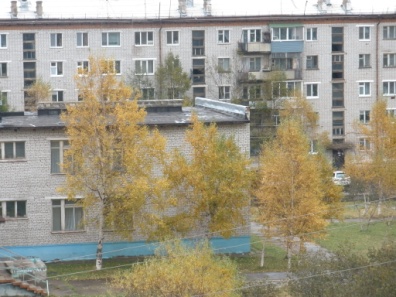 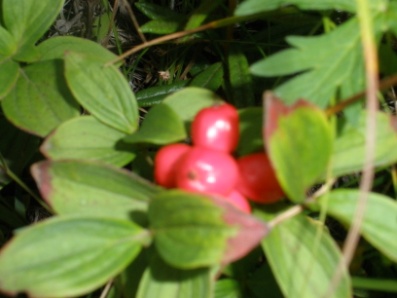 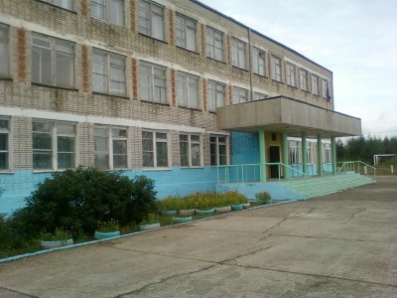 